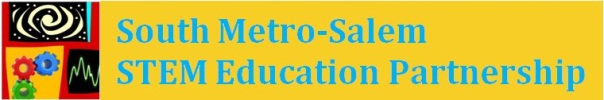 Accelerated Credit Work GroupDRAFT WORK PLAN:  JULY 2013 – JUNE 2014Goal:  By 2025, the South Metro-Salem STEM Partnership will increase math and science achievement among students in partner districts and targeted schools.  Focus of the Accelerated Credit Work Group is SMS STEM Partnership Strategy 3:  
Expand collaborations between schools, colleges and universities to accelerate students through dual credits, advanced placement, and incentives to attract students into STEM degree paths.  Indicators of Success within SMS Partner Schools and Colleges:Increase in number of  credit – SMS PartnersIncrease in STEM  credit – SMS PartnersIncrease in number of students   credits – SMS PartnersIncrease in number of teachers qualified to teach dual credit – SMS PartnersIncrease in percentage of students proficient or advanced in math – SMS PartnersIncrease in number of students from 1 SMS School Districts who attend college - consultantIncrease in number of students from 1 SMS School Districts who attain STEM college certificates, AS or BS degrees – consultantAchievement Compacts:High School Diplomas, Certificates and Degrees – all levels of educationNine college credits for more for students while they are in high school
Work Group Participants:Lita Colligan, Oregon Tech Marla Edge, Oregon TechCarleen Drago, Oregon TechEd Dennis, Project Lead the Way Johnny Mack, Chemeketa Community CollegeDieterich Steinmetz, Portland Community CollegeLarry Cheyne, Clackamas Community CollegeKimie Carroll, Canby School DistrictGinger Redlinger, Oregon City School District Aaron Johnson, Silver Falls School DistrictChris Daniels, Amity School DistrictEmmely Briley, Molalla River School District Megan Helzerman, Clackamas ESDSMS STEM School Districts and ESDsAmity School DistrictCanby School DistrictGladstone School DistrictLake Oswego School DistrictOregon City School DistrictMcMinnville School DistrictMolalla River School DistrictNewberg SDNorth Clackamas School DistrictSalem-Keizer School DistrictTigard-Tualatin School DistrictWest Linn-Wilsonville School DistrictWoodburn School DistrictClackamas CTE ConsortiumSMS STEM Community CollegesChemeketa Community CollegeClackamas Community CollegePortland Community CollegeSMS STEM UniversitiesOregon TechPacific UniversityWestern Oregon UniversityActionsActivitiesResources needed – grant applicationGather baseline data from all SMS Partner Districts and CollegesDevelop common goals and outcomesIdentify indicators of successIdentify resources to aggregate and track data, and gather state-level data that is inaccessible to local partners School district stipends for data collection and annual reporting$20K annually for consultant contract Accelerated Credit Programs:  Expand STEM dual credit courses, number of students, and credits awarded in all 13 districtsEstablish a list of approved dual credit college courses now available to partner school districts:  map by college and by subject.Develop marketing materials and put on website:  develop messages for teachers, students, parents, administratorConduct info sessions with interested school districts. Shop materials to HS principalsTargeted marketing materials to under-represented, first gen, low income studentsosting outreach events with parents and students at schools Professional development/ learning community for dual credit teachers?On-College Campuses: Expand number of HS students taking STEM college courses on college and university campuses for accelerated creditIncrease courses for HS students at college campuses; schedule courses at times that are convenient for HS students.Develop STEM programs of study for HS students at college campuses. Organize college orientation days for students and families.Develop advising materials and relationships so that teachers and counselors can identify and advise potential accelerated credit students.  Market “expanded options agreements” between HS and Colleges where HS pays for college tuition.  Develop transportation resources to bring HST students to colleges and universities to take classes on campuses.  Marketing material$to host college orientation and college financial literacy days $ for targeted outreach to underrepresented students$ for hosting advising workshops with school teachers, counselors$$ for more expanded options$ for transportationExpanded Teaching Resources:  Approving college adjunct faculty or people from industry teach college classes at HSIdentify needs at schoolsIdentify appropriate and willing adjunct facultyDevelop MOUs with schoolsState law:  adjuncts may teach up to one HS credit per year per subject that is not available at the HS.  Increase STEM expanded options for rural studentsReview business model for distance classes and determine how to make cost-effectiveResearch “rules” related to expanded options and how they apply to rural studentsProvide incentives to college faculty to teach at HS or to become mentors for HS teachersReview compensation and release timeReview tenure and promotion policies.$  Stipends for college and university faculty mentorsUse Community Education model to offer college courses on HS campusesIncrease number of students obtaining dual credit after they have taken dual credit coursesUnderstand root of problem – is it cost of credits, lack of awareness, or impact on financial aid?Market the value of dual credits to students and parents so they are awarded the credits  they earnWork with teachers to ensure that student take exams for PLTW and other credit-by-exam programsOther Potential “Promise” StrategiesReverse TransferState-Level Issues: Another group is tackling these issues and we will wait for their report.State-Level Issues: Another group is tackling these issues and we will wait for their report.State-Level Issues: Another group is tackling these issues and we will wait for their report.Confusing array of categories of accelerated credit--  alphabet soup of programsStandardize names of college programs so parents, students and teachers can understand what is available and accessible.  Do common course numbering.  Accelerated Learning Committee was created by SB822.   “qualified teacher” issueExplore teacher qualifications for specific courses, vs standard qualifications for all courses;Evaluate where we have specific problems and opportunities;Invite teachers to PLC;Explore using proficiency to overcome this issue.   Add components of post-secondary aspirations to Plan and ProfileState issue